Samorządowcy z miast w Senacie RP W wyniku ostatnich wyborów parlamentarnych wzmocniło się znacząco lobby samorządowe w Senacie RP. Wśród nowych senatorów są byli i obecni szefowie miast związani ze Związkiem Miast Polskich. Kandydaci PiS uzyskali łącznie 48 mandatów w izbie wyższej, natomiast kandydaci różnych komitetów opozycyjnych oraz niezależni zdobyli mandaty senackie łącznie w 52 okręgach. W nowej kadencji Senatu będzie więcej samorządowców reprezentujących polskie miasta. Mandaty senatorów uzyskali m.in.: Zygmunt Frankiewicz, dotychczasowy prezydent Gliwic, prezes Związku Miast Polskich, Wadim Tyszkiewicz, dotychczasowy prezydent Nowej Soli, członek Zarządu Związku Miast Polskich, Janusz Gromek, długoletni prezydent Kołobrzegu, a także wieloletni członek Zarządu ZMP, Bogdan Zdrojewski, wieloletni prezydent Wrocławia, Janusz Pęcherz, wieloletni prezydent Kalisza. W Senacie jest 11 byłych samorządowców, którzy w chwili wyborów sprawowali mandat radnego, wójta, burmistrza, prezydenta, zastępcy itp.Podczas posiedzenia Zarządu Związku Miast Polskich 18 października w Warszawie zostaną przyjęte priorytety legislacyjne na początek nowej kadencji parlamentarnej.  Niektóre propozycje omówili w trakcie poprzedzającej posiedzenie konferencji prasowej senatorowie RP związani z ZMP – Zygmunt Frankiewicz i Wadim Tyszkiewicz.   Dotyczą one m.in. finansów samorządowych, np.: przywrócenia zasady rekompensowania ubytków w dochodach własnych, rekompensaty ubytków we wpływach z PIT, zwrotu nieodliczonego podatku VAT od inwestycji publicznych JST, przekształcenia części subwencji szkolnej, dotyczącej wynagrodzeń nauczycieli, w dotację celową, a także wprowadzenia zasady, że ingerencja przez inny organ w realizację zadań własnych JST rodzi z mocy prawa obowiązek sfinansowania jej skutków. Wśród proponowanych przez samorządowców z miast  zmian jest też wprowadzenie ustawy metropolitalnej/aglomeracyjnej, regulującej współdziałanie JST w obszarach funkcjonalnych. Priorytety legislacyjne obejmują również zmiany ustrojowe zwiększające uprawnienia mieszkańców wspólnot lokalnych (np. zniesienie zakazu łączenia mandatu samorządowego z mandatem senatora czy ograniczenia liczby kadencji wójta, burmistrza i prezydenta, wprowadzenie prawa społeczności lokalnych do uregulowania w drodze referendum spraw delegowanych przez ustawodawcę do aktów wykonawczych) oraz zwiększające uprawnienia organizacji zrzeszających samorządy (wprowadzenie w ustawie ustrojowej obowiązku konsultowania projektów ustaw dotyczących szczególnie zadań własnych oraz prawa skargi do Trybunału Konstytucyjnego, zapewnienie udziału przedstawicieli JST w Radzie Dialogu Społecznego i radach mediów publicznych). – Mamy nadzieję, a nawet pewność, że ci senatorowie z samorządu, którzy dostali się do tej ważnej dla nas izby, być może w przyszłości samorządowej, będą wyposażeni w projekty ustaw, które zmienią oblicze polskiego samorządu – mówi Jacek Karnowski, prezydent Sopotu, członek Zarządu ZMP. –  Senat nie powinien być takim organem państwa, od którego niewiele zależy, tzn. powiela decyzje Sejmu. Tam powinna być prowadzona praca intelektualna. Nie chodzi tylko o refleksje, ale też właśnie o inicjatywę ustawodawczą – twierdzi nowo wybrany senator, Zygmunt Frankiewicz.Więcej na stronie ZMP (m.in. w komunikacie z posiedzenia Zarządu ZMP) - http://www.miasta.plKontakt: Joanna Proniewicz, rzecznik prasowy ZMP, joanna.proniewicz@zmp.poznan.pl, tel. 61 633 50 54, 601 312 741Związek Miast Polskich Informacja prasowa18 października 2019 r.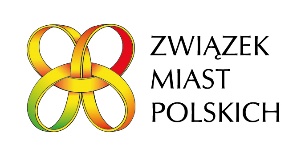 